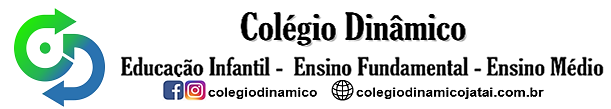                                       ROTINA DE AULA JARDIM I  14-10-2020  (Quarta - feira)              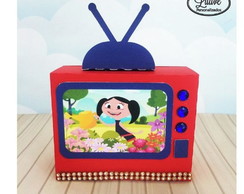                                                              VIDEOSVídeoaula com as Professoras (Link  no blog)Caça ao tesouro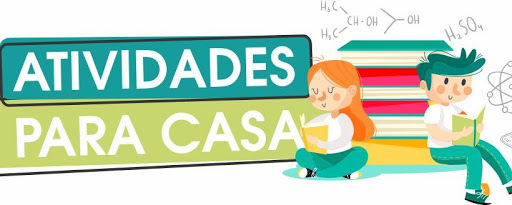 Atividades de Folha Dica de brincadeira com a família: Brincar de bolha de sabãoMúsica “Amiguinho - Carrossel” (Link no blog).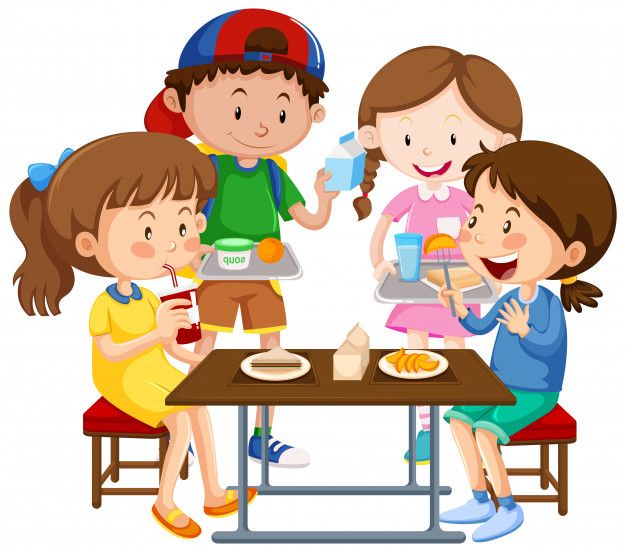 HORA DO LANCHEDica para hora do lanche: Pão de queijoSucoFruta  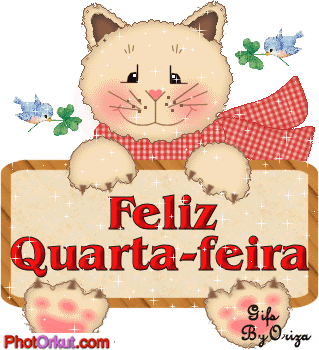 AULA EXTRA: Inglês com a tia Tais (Link no blog )